Big 3 Warm Up 11/02Word of the Day:   NoxiousAdjective1a:  physically harmful or destructive to living beings b:  constituting a harmful influence on mind or behavior; especially:  morally corrupting 2:  disagreeable, obnoxiousExample Sentence: The old theory of paludism or of a noxious miasma exhaled from the ground is no longer necessary
8th Grade Social Studies TriviaThis state gave the world the first State Police Radio Program in 1929, what is the state?Picture ResponseWrite two to three sentences based on what you see below.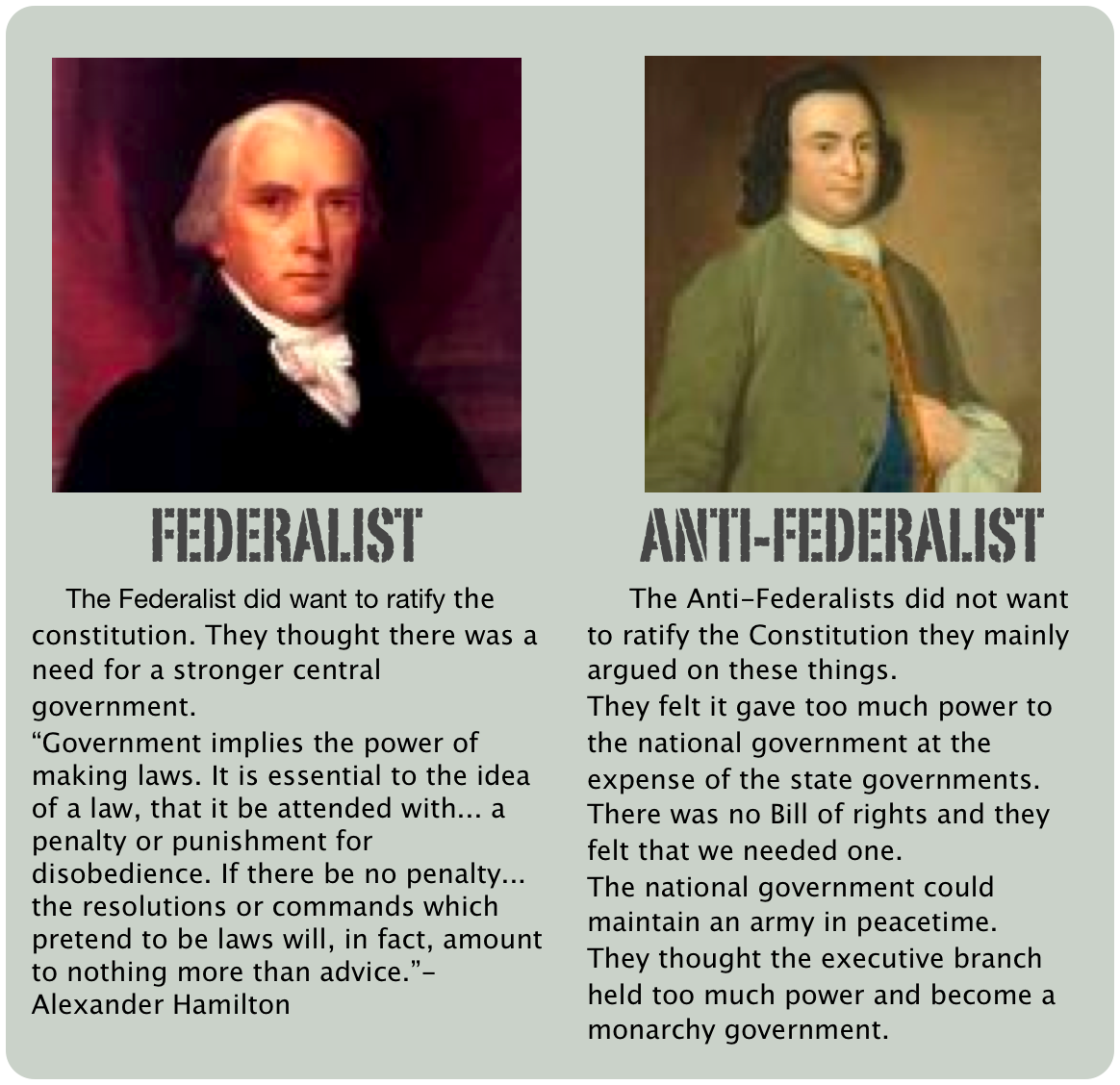 Michigan